Evidencias en Nuestro Jardín Infantil “Tortuguita Marina”. Isla Quiriquina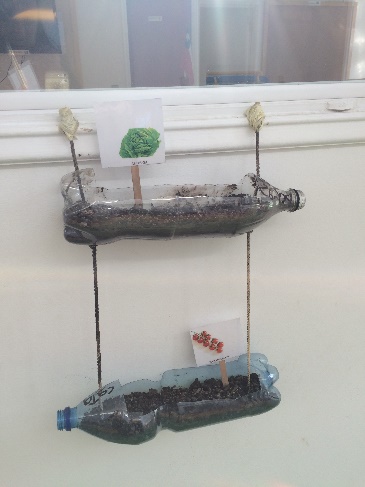 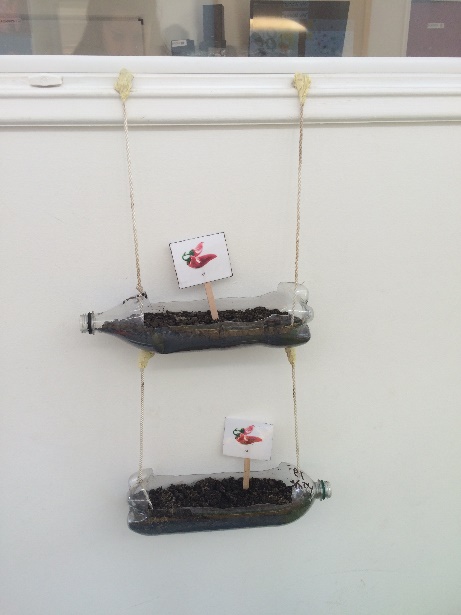 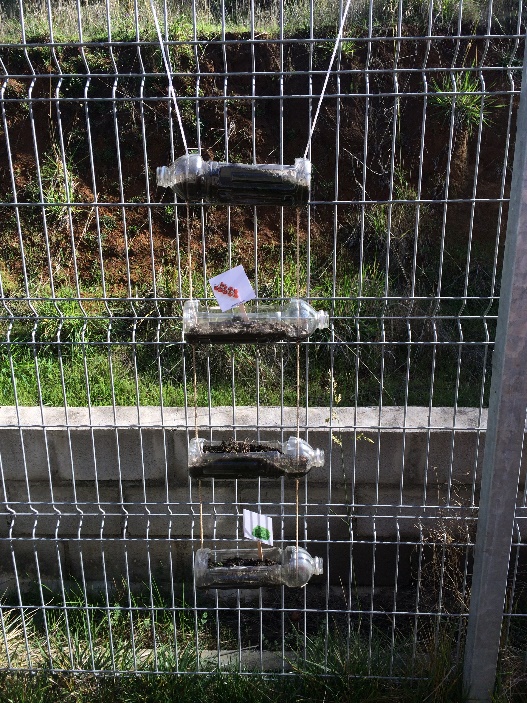 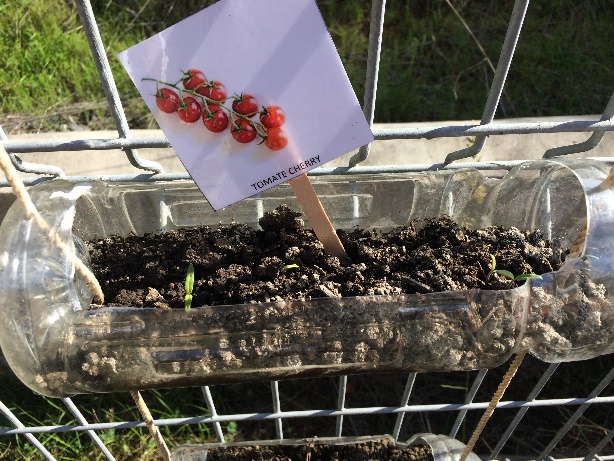 